FUNDAÇÃO EDUCACIONAL CLAUDINO FRANCIO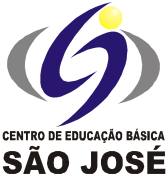 CENTRO DE EDUCAÇÃO BÁSICA SÃO JOSÉ       18 Roteiro de Estudos Diário 1º ano C - alfabetização – Professora Francieli                                            Conteúdo Programático de 27 de julho a 01 de agosto. Senhores Pais, Conforme comunicado enviado no dia 10 de julho, na próxima semana retornaremos com as aulas presenciais, seguindo o Plano de Contingência. Os alunos que já entregaram o termo na secretaria acompanharão as aulas presenciais todos os dias das 13h às 17h. Os alunos do grupo de risco ou que optarem por permanecer em casa deverão acompanhar a transmissão das aulas on-line das 13h às 17h, seguindo o Roteiro de Estudos.Este é o link FIXO para todas as aulas, todos os dias: http://meet.google.com/coo-faqc-ver                                                                                                                       Atenciosamente, Equipe PedagógicaANEXOS DAS LEITURAS :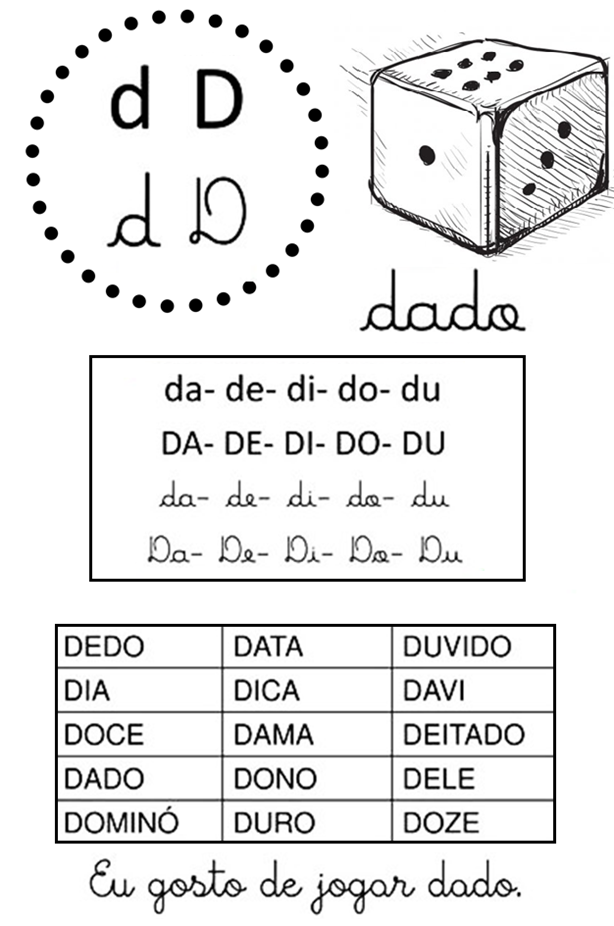 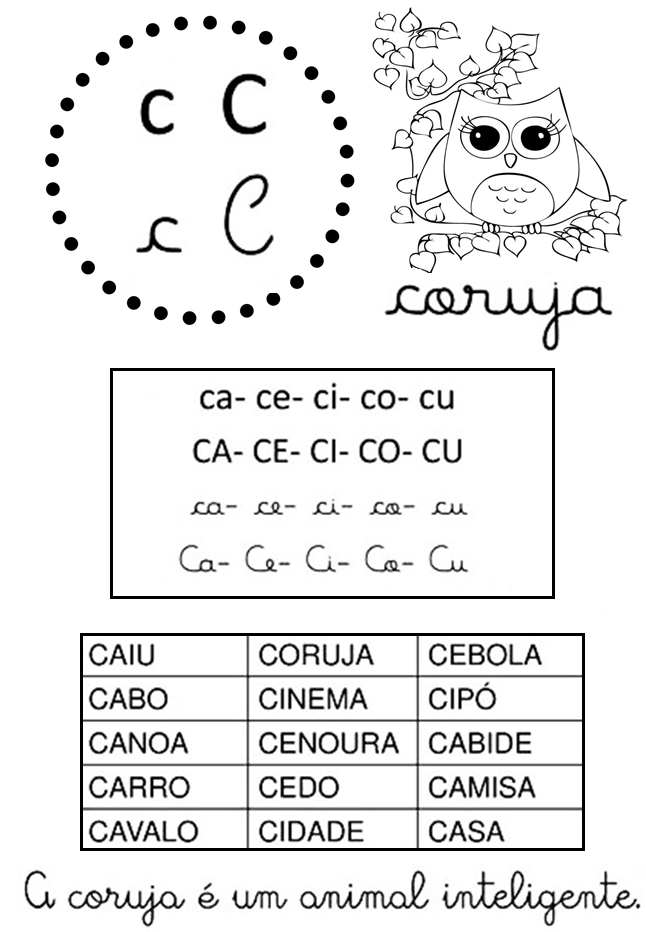 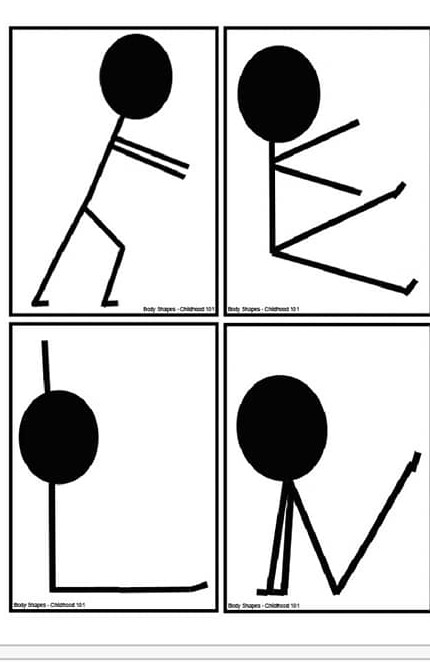 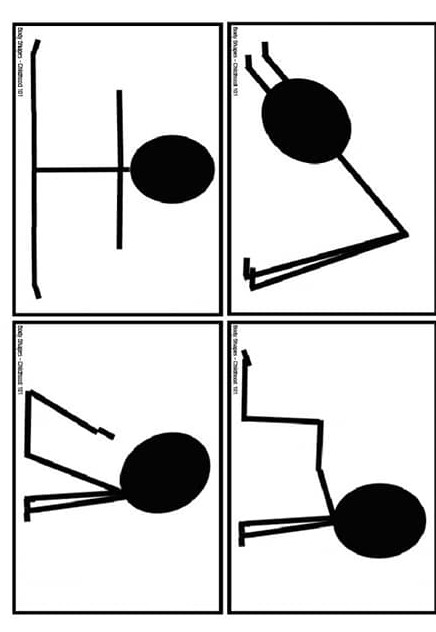 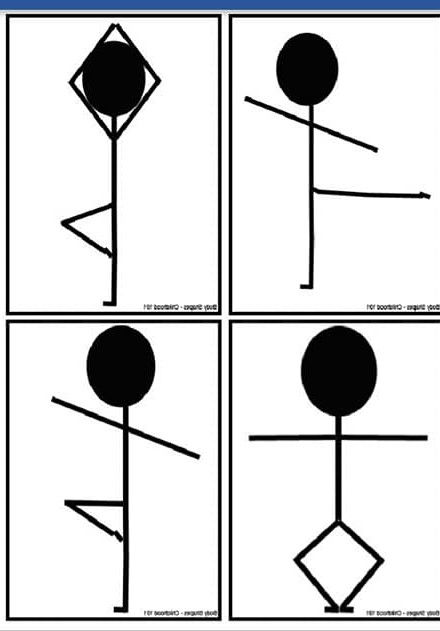 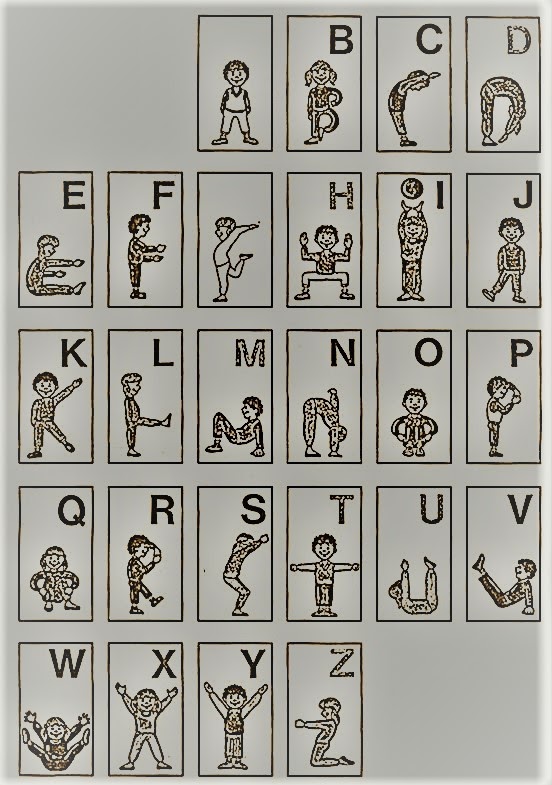                                                                                  27/07/2020                                                                                 27/07/2020                                                                                 27/07/2020HORÁRIOSEGUNDACONTEÚDOS13h – 13h50INGLÊS ABIELLYRevisão para a Avaliação Bimestral.13h50 – 14h40EDUCAÇÃO FÍSICAAtividade: Brincando de ginásticaRealização da atividade: A partir da imagem mostrada pelo professor, as crianças deverão tentar fazer o movimento o mais parecido possível.INTERVALO*SERÁ  EM SALA DE AULA15h - 15h50   PORTUGUÊSIniciar o Projeto “Um Amor de Confusão”, com a leitura do livro e inferências.Caderno de atividades, letra D - páginas 83.15h50 -16h40PORTUGUÊSCaderno de atividades, letra D - páginas 84.16h40 - 17hHIST/GEO E CIÊNCIASApostila do Objetivo, História - Unidade “Minha história, minhas memórias”, ficha 8.TAREFA: Caderno de Leitura, letra D  /   Caligrafia, D - página 10.                                                                                 28/07/2020                                                                                 28/07/2020                                                                                 28/07/2020HORÁRIOTERÇACONTEÚDOS13h – 13h50     PORTUGUÊSCaderno de Atividades, Letra C - páginas 85, 86.13h50 – 14h40PORTUGUÊSCaderno de Atividades, Letra C - páginas 87, 88.INTERVALO*SERÁ  EM SALA DE AULA15h - 15h50MATEMÁTICA Unidade: Contando em diferentes épocas e lugares.Assistir ao vídeo: https://www.youtube.com/watch?v=ExYFO1gdCA4                                https://www.youtube.com/watch?v=s3GJqhX4DwoApostila do Objetivo, ficha 37.15h50 -16h40MATEMÁTICAApostila do Objetivo, ficha 38, 39.16h40 - 17hMATEMÁTICAApostila do Objetivo, ficha 40.TAREFA: Apostila do Objetivo de Matemática, lição 10.                                                                                 29/07/2020                                                                                 29/07/2020                                                                                 29/07/2020HORÁRIOQUARTACONTEÚDOS13h – 13h50ARTESAtividade interdisciplinar artes e ciências pintura com flores , folhas, frutos e legumes.13h50 – 14h40INGLÊS ABIELLYFinalizando a Revisão para a Avaliação Bimestral - Tira dúvidas - Brincadeiras relacionadas ao conteúdo da Avaliação.INTERVALO*SERÁ  EM SALA DE AULA15h - 15h50MÚSICAVeremos a diferença dos sons graves, médios e agudos, e faremos a página 7.15h50 -16h40MATEMÁTICAApostila do Objetivo, ficha 41, 42.16h40 - 17hPORTUGUÊSTAREFA: Caderno de leitura, letra C.                                                                                 30/07/2020                                                                                 30/07/2020                                                                                 30/07/2020HORÁRIOQUINTACONTEÚDOS13h – 13h50PORTUGUÊSCaderno de Atividades, Letra C - páginas 89, 90.13h50 – 14h40PORTUGUÊSCaderno de Registro, ditado, letras D e C.INTERVALO*SERÁ  EM SALA DE AULA15h - 15h50REC AQUÁTICAAtividade: Alfabeto do movimentoRealização da atividade: De acordo com um sorteio, cada aluno irá escolher uma das letras, e todos deverão realizar o movimento correspondente.15h50 -16h40PORTUGUÊSReconto do livro: “Um Amor de Confusão”.16h40 - 17hHIST/GEO E CIÊNCIASAula expositiva: Como tudo surgiu.TAREFA:  Caligrafia, C - página 9.                                                                                 31/07/2020                                                                                 31/07/2020                                                                                 31/07/2020HORÁRIOSEXTACONTEÚDOS13h – 13h50HIST/GEO E CIÊNCIASApostila do Objetivo, Ciências: Unidade “A Diversidade Da Natureza”, ficha 1.13h50 – 14h40HIST/GEO E CIÊNCIASApostila do Objetivo, Ciências: Unidade “A Diversidade Da Natureza”, ficha 2.INTERVALO*SERÁ  EM SALA DE AULA15h - 15h50MATEMÁTICAApostila do Objetivo, ficha 43, 44 .15h50 -16h40MATEMÁTICAApostila do Objetivo, ficha 46, 47 .16h40 - 17hMATEMÁTICAEnvio e explicação do trabalho avaliativo de Português e Matemática.01/08/2020 - SÁBADO LETIVO Não haverá aula presencial nem remota. Neste dia os alunos terão trabalho avaliativo para realizar em casa como reposição de aula do dia 22/04.01/08/2020 - SÁBADO LETIVO Não haverá aula presencial nem remota. Neste dia os alunos terão trabalho avaliativo para realizar em casa como reposição de aula do dia 22/04.01/08/2020 - SÁBADO LETIVO Não haverá aula presencial nem remota. Neste dia os alunos terão trabalho avaliativo para realizar em casa como reposição de aula do dia 22/04.HORÁRIOQUARTACONTEÚDOS13h – 13h50ARTESTRABALHO AVALIATIVO BIMESTRAL DE PORTUGUÊS E MATEMÁTICA, PARA REALIZAR EM CASA COMO REPOSIÇÃO DE AULA DO DIA 22/04.13h50 – 14h40INGLÊS ABIELLYTRABALHO AVALIATIVO BIMESTRAL DE PORTUGUÊS E MATEMÁTICA, PARA REALIZAR EM CASA COMO REPOSIÇÃO DE AULA DO DIA 22/04.INTERVALO*SERÁ  EM SALA DE AULA15h - 15h50MÚSICATRABALHO AVALIATIVO BIMESTRAL DE PORTUGUÊS E MATEMÁTICA, PARA REALIZAR EM CASA COMO REPOSIÇÃO DE AULA DO DIA 22/04.15h50 -16h40MATEMÁTICATRABALHO AVALIATIVO BIMESTRAL DE PORTUGUÊS E MATEMÁTICA, PARA REALIZAR EM CASA COMO REPOSIÇÃO DE AULA DO DIA 22/04.16h40 - 17hPORTUGUÊSTRABALHO AVALIATIVO BIMESTRAL DE PORTUGUÊS E MATEMÁTICA, PARA REALIZAR EM CASA COMO REPOSIÇÃO DE AULA DO DIA 22/04.